      MIĘDZYSZKOLNY OŚRODEK SPORTOWY KRAKÓW-WSCHÓD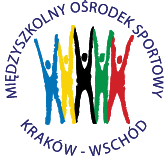 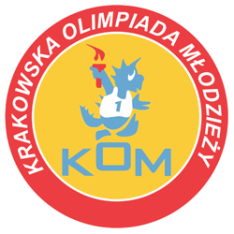 Adres: Centrum Rozwoju Com Com Zoneul. Ptaszyckiego 6 – P 09,  31 – 979 Krakówtel/fax: 12 685 58 25,   email:  biuro@kom.krakow.plwww.kom.krakow.plKraków, 13.02.2020r.Komunikat KOM 2019/2020Igrzyska Dzieci w mini piłce ręcznej chłopców Miejsce rozgrywek - Hala COM COM ZONE , ul. Ptaszyckiego 6UWAGA! Zespół musi się stawić 15 minut przed swoim pierwszym meczem. Obowiązują jednolite stroje sportowe oraz obuwie halowe.Opiekunów zespołów zobowiązuje się także do zmiany obuwia przy wejściu na halę sportową.! NA ROZGRZEWKĘ SZKOŁY PRZYNOSZĄ WŁASNE PIŁKI !ABSOLUTNY ZAKAZ UŻYWANIA KLEJU DO PIŁEK I DO RĄK!!!1. W zawodach weźmie udział 18 drużyn z krakowskich szkół podstawowych.2. W eliminacjach zespoły zostaną podzielone na 6 grup: Gr. 1 – SP 91, SP 88, SP 82	Gr. 2 – SP 101, SP 80, SP 156Gr. 3 – SP 164, KSP Molla, SP 31		Gr. 4 – SP 89, SP 151, SP 10Gr. 5 – KSP Jadwiga, SP 129, SP 114Gr. 6 – SP 85, SP 162, SP 134Mecze w grupach 1 – 6 rozgrywane są systemem każdy z każdym. Zwycięzcy grup awansują do półfinałów oraz 4 drużyny z drugiego miejsca z najlepszym bilansem ( 1. Duże pkt; 2. Korzystniejsza różnica bramek;  3. Większa liczba zdobytych bramek ).3. W półfinałach zespoły podzielone zostają wg klucza:      Grupa „A” –1m gr. 1, 1m gr. 3, 1m gr. 5, 2 druż. z najlepsz. bilansem, 4 druż. z najlepsz. bilansem,      Grupa „B” –1m gr. 2, 1m gr. 4, 1m gr. 6,   1 druż. z najlepsz. bilansem,  3 druż. z najlepsz. bilansem,Po dwa najlepsze zespoły z grup rozegrają finał o miejsca 1 – 4 systemem play off:1m gr. A – 2 m gr. B i 1m gr. B – 2m gr. A. Przegrani z w/w spotkań rozegrają mecz o 3 miejsce, natomiast zwycięzcy zagrają o 1 miejsce. Pozostałe zespoły zostaną sklasyfikowane w zależności od zajętego miejsca w grupach półfinałowych i tak: zespoły z trzecich miejsc zajmą w tabeli końcowej miejsca 5-6, zespoły z czwartych miejsc zostaną sklasyfikowane  na miejscach 7-8 a zespoły z miejsc piątych zostaną sklasyfikowane na miejscach 9-10.4. Regulamin rozgrywek:- w zawodach biorą udział uczniowie danej szkoły, rocznik 2007 i młodsi,- zawody będą rozgrywane systemem turniejowym. W związku z tym w danym dniu zawodów, w całym turnieju, muszą występować ci sami zawodnicy (16 zawodników ze zgłoszenia).  Do następnej fazy rozgrywek szkoła może wystawić nowych zawodników.       - zawody rozgrywane będą piłką nr 1 o obwodzie 50-52cm,- w grze uczestniczy skład 7-osobowy, zespół liczy maksymalnie 16 zawodników, minimalnie 7 zawodników musi rozpocząć spotkanie,- czas gry 2 x 10 minut ( w grupach 5-cio zespołowych 2 x 8 minut ) przerwa na żądanie 1 x 1 minuta w  każdej połowie meczu w momencie posiadania piłki,- dowolny system ustawienia obrony podczas całego meczu,- zmiany zawodników w dowolnym momencie meczu, - obowiązuje zakaz używania środków klejących piłkę, - czas kary dla zawodników – 1 minuta,- pozostałe przepisy zgodnie z przepisami ZPRP.Punktacja: - Za wygrane spotkanie zespół otrzymuje 2 pkt, za remis 1 pkt, za przegrane – 0 pkt.- O kolejności zespołów decydują kolejno:Większa liczba zdobytych punktów.Jeżeli dwa lub więcej zespołów uzyska tę samą liczbę punktów:Większa liczba zdobytych punktów w bezpośrednich meczach między zainteresowanymi zespołami,Korzystniejsza różnica bramek z zawodów między zainteresowanymi zespołami,Większa liczba zdobytych bramek z meczów pomiędzy zainteresowanymi zespołami, Korzystniejsza różnica bramek w całym turnieju,Większa liczba zdobytych bramek w całym turnieju.- W przypadku konieczności rozstrzygnięcia meczu lub braku rozstrzygnięcia turnieju należy zarządzić rzuty karne ( po 3 ).OSTATECZNA INTERPRETACJA NINIEJSZEGO REGULAMINU NALEŻY DO ORGANIZATORA!TERMINARZ ROZGRYWEKData:GodzinaMecz pomiędzy:Wynik:16.12.2019 CzwartekEliminacje gr. 112.3013.0013.30SP 91 – SP 88SP 91 – SP 82SP 88 – SP 8210:0 w-o10:0 w-oXGrupa 11m. SP 91      4     20:0SP 82 i SP88 – nieob. usprawiedliwionaAwans: SP 9118.12.2019ŚrodaEliminacje gr. 2, 3 i 49.3010.0010.3011.0011.3012.0012.3013.0013.30SP 101 – SP 80 SP 156 – SP 101SP 156 – SP 80SP 164 – KSP MollaSP 164 – SP 31SP 31 – KSP MollaSP 89 – SP 151SP 89 – SP 10SP 151 – SP 1017:50:223:122:3 po k.10:0 w-o0:10 w-o10:510:0 w-o10:0 w-oGrupa 21m. SP 101      4      39:52m. SP 80        2      17:203m. SP 156      0       3:34    Awans: SP 101Grupa 31m. KSP Molla    3    13:22m. SP 164          3    12:3SP 31 – nieob. uspraw.Awans: KSP MollaGrupa 41m. SP 89          4     20:52m. SP 151        2     15:10SP 10 – nieob. uspraw.Awans: SP 8919.12.2019 CzwartekEliminacje gr.  5 i 69.3010.0010.3011.0011.3012.00SP 129 – SP 114SP 129 – KSP JadwigaSP 114 – KSP JadwigaSP 85 – SP 162SP 134 – SP 85SP 162 – SP 1345:71:112:614:28:145:11Grupa 51m. Jadwiga      4     17:32m. SP 114        2     9:113m. SP 129        0     6:18Awans:  KSP JadwigaGrupa 1m. SP 85          4     28:102m. SP 134        2     19:193m. SP 162         0      7:25Awans: SP 8511.02.2020WtorekPółfinał ASP 91, KSP Molla, SP 114KSP Jadwiga, SP 1519.309.5510.2010.4511.1011.3512.0012.2512.5013.15SP 91 – KSP MollaSP 114 – JadwigaSP 91 – SP 151KSP Molla – SP 114Jadwiga – SP 151SP 91 – SP 114KSP Molla – JadwigaSP 151 – SP 114SP 91 – JadwigaSP 151 – KSP Molla14:32:621:22:612:217:30:64:1818:55:12 Grupa A1m. SP 91          8    70:132m. Jadwiga      6    29:223m. SP 114         4    29:294m. Molla           2    17:315m. SP 151         0    13:63Awans: SP 91 i KSP Jadwiga13.02.2020CzwartekPółfinał BSP 101, SP 89, SP 85, SP 164, SP 1349.309.5510.2010.4511.1011.3512.0012.2512.5013.15SP 101 – SP 89SP 85 – SP 164SP 101 – SP 134SP 89 – SP 85SP 164 – SP 134SP 101 – SP 85SP 89 – SP 164SP 134 – SP 85SP 101 – SP 164SP 134 – SP 8920:216:214:42:172:610:33:92:915:58:4Grupa B1m. SP 101        8   59:142m. SP 85          6   45:163m. SP 134        4   20:254m. SP 164        2   18:405m. SP 89          0    11:54Awans: SP 101 i SP 8526.02.2020ŚrodaFinał11.3012.00SP 91 – SP 85SP 101 – Jadwiga